PPerth Parking Management Act 2024Portfolio:Minister for TransportAgency:Department of TransportPerth Parking Management Act 20242024/0027 Mar 2024Pt. 1 (other than s. 3‑10): 7 Mar 2024 (see s. 2(a));s. 188 & Pt. 12: 8 Mar 2024 (see s. 2(b));Act other than s. 1, 2, 188 & Pt. 12: to be proclaimed (see s. 2(c))Perth Parking Management Amendment Act 20242024/0037 Mar 2024s. 1 & 2: 7 Mar 2024 (see s. 2(a));Act other than s. 1 & 2: operative on commencement of Perth Parking Management Act 2024 s. 3 (see s. 2(b))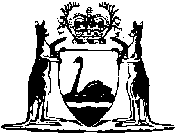 